Постановление Правительства Российской Федерации от 22 декабря 2011 г. N 1108 г. Москва "Об утверждении методики расчета нормативов минимальной обеспеченности населения пунктами технического осмотра для субъектов Российской Федерации и входящих в их состав муниципальных образований"В соответствии с пунктом 5 статьи 7 Федерального закона "О техническом осмотре транспортных средств и о внесении изменений в отдельные законодательные акты Российской Федерации" Правительство Российской Федерации постановляет:1. Утвердить прилагаемую методику расчета нормативов минимальной обеспеченности населения пунктами технического осмотра для субъектов Российской Федерации и входящих в их состав муниципальных образований.2. Рекомендовать органам государственной власти субъектов Российской Федерации утверждать нормативы минимальной обеспеченности населения пунктами технического осмотра каждые 3 года.Председатель Правительства Российской ФедерацииВ. ПутинМетодика расчета нормативов минимальной обеспеченности населения пунктами технического осмотра для субъектов Российской Федерации и входящих в их состав муниципальных образований1. Нормативы минимальной обеспеченности населения пунктами технического осмотра для субъектов Российской Федерации и входящих в их состав муниципальных образований (далее - нормативы) устанавливаются в отношении каждого субъекта Российской Федерации и входящих в его состав муниципальных районов и городских округов (далее - муниципальные образования) исходя из необходимости обеспечения проведения в субъекте Российской Федерации технического осмотра транспортных средств различных категорий с учетом возможности их технического диагностирования на диагностических линиях, в том числе передвижных.2. В настоящей методике используются следующие основные понятия:"диагностическая линия" - совокупность диагностических постов, размещенных в пункте технического осмотра последовательно друг за другом и обеспечивающих выполнение в полном объеме процедуры технического диагностирования;"диагностический пост" - совокупность средств технического диагностирования (в том числе средств измерения), необходимых для выполнения определенной операции или нескольких операций технического диагностирования;"передвижная диагностическая линия" - совокупность средств технического диагностирования, обеспечивающих вне пункта технического осмотра выполнение в полном объеме процедуры технического диагностирования.3. Технологически совместимые группы транспортных средств для целей определения нормативов указаны в приложении.4. Норматив рассчитывается по формуле: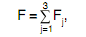 где:F - количество необходимых диагностических линий, включая передвижные, для субъекта Российской Федерации;Fj - количество необходимых диагностических линий, включая передвижные, для субъекта Российской Федерации по j-й технологически совместимой группе транспортных средств.5. Количество необходимых диагностических линий, включая передвижные, для субъекта Российской Федерации по j-й технологически совместимой группе транспортных средств рассчитывается по формуле:Fj = fj1 + fj2 + ... + fjB,где:fj1, fj2, ..., fjB - количество диагностических линий, включая передвижные, для каждого муниципального образования по j-й технологически совместимой группе транспортных средств;В - количество муниципальных образований в составе субъекта Российской Федерации. Для городов федерального значения Москвы и Санкт-Петербурга В принимается равным 1.6. Количество необходимых диагностических линий, включая передвижные, для каждого муниципального образования рассчитывается по каждой j-й технологически совместимой группе транспортных средств по формуле: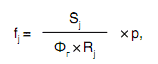 где:Sj - величина суммарного годового норматива продолжительности технического диагностирования транспортных средств j-й технологически совместимой группы (часов в год);Фг - планируемый годовой фонд рабочего времени 1 технического эксперта оператора технического осмотра, рассчитанный как норма рабочего времени за год, определенная в порядке, предусмотренном статьей 91 Трудового кодекса Российской Федерации (часов в год на 1 человека);Rj - среднее фактическое количество технических экспертов оператора технического осмотра, занятых на одной диагностической линии, включая передвижные, по осмотру транспортных средств j-й технологически совместимой группы, при этом Rj 2,5 человека на диагностическую линию;р - коэффициент, учитывающий территориальную доступность для населения услуг по проведению технического осмотра, при этом 1 р 1,4.7. Величина суммарного годового норматива продолжительности технического диагностирования транспортных средств j-й технологически совместимой группы рассчитывается по формуле: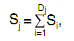 где:Dj - количество технологически совместимых при техническом осмотре групп транспортных средств i-й категории;Si - величина суммарного годового норматива продолжительности технического диагностирования транспортных средств i-й категории (часов в год).8. Величина суммарного годового норматива продолжительности технического диагностирования транспортных средств i-й категории рассчитывается по формуле:Si = NiScpi,где:Ni - количество транспортных средств i-й категории, зарегистрированных в муниципальном образовании и прошедших технический осмотр и (или) государственный технический осмотр в предшествующем году;Scpi - норматив продолжительности технического диагностирования транспортных средств i-й категории (часов), установленный Правилами проведения технического осмотра транспортных средств, утвержденными Правительством Российской Федерации.ПриложениеТехнологически совместимые группы транспортных средств1. Транспортные средства категорий М1, N1, О1 и О22. Транспортные средства категорий N2, N3, М2, М3, О3, О4 и полуприцепы3. Транспортные средства категории LПримечание. Категории транспортных средств соответствуют категориям, указанным в приложении N 1 к техническому регламенту о безопасности колесных транспортных средств, утвержденному постановлением Правительства Российской Федерации от 10 сентября 2009 г. N 720.